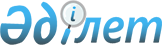 "Арқалық қаласы әкімдігінің құрылыс, сәулет және қала құрылысы бөлімі" мемлекеттік мекемесі туралы ережені бекіту туралы
					
			Күшін жойған
			
			
		
					Қостанай облысы Арқалық қаласы әкімдігінің 2016 жылғы 15 наурыздағы № 85 қаулысы. Қостанай облысының Әділет департаментінде 2016 жылғы 28 наурызда № 6243 болып тіркелді. Күші жойылды - Қостанай облысы Арқалық қаласы әкімдігінің 2016 жылғы 23 мамырдағы № 157 қаулысымен      Ескерту. Күші жойылды - Қостанай облысы Арқалық қаласы әкімдігінің 23.05.2016 № 157 қаулысымен (қол қойылған күнінен бастап қолданысқа енгізіледі).

      "Қазақстан Республикасындағы жергілікті мемлекеттік басқару және өзін-өзі басқару туралы" 2001 жылғы 23 қаңтардағы Қазақстан Республикасы Заңының 31-бабына, Қазақстан Республикасы Президентінің 2012 жылғы 29 қазандағы № 410 "Қазақстан Республикасы мемлекеттік органының үлгі ережесін бекіту туралы" Жарлығына сәйкес және қолданыстағы заннамаға сәйкес келтіруге байланысты Арқалық қаласының әкімдігі ҚАУЛЫ ЕТЕДІ:

      1. Қоса беріліп отырған "Арқалық қаласы әкімдігінің құрылыс, сәулет және қала құрылысы бөлімі" мемлекеттік мекемесі туралы ереже бекітілсін.

      2. Мыналардың күшi жойылды деп танылсын:

      1) Арқалық қаласы әкімдігінің 2015 жылғы 04 маусымдағы № 197 "Арқалық қаласы әкімдігінің құрылыс, сәулет және қала құрылысы бөлімі" мемлекеттік мекемесі туралы ережені бекіту туралы" қаулысы (Нормативтік құқықтық актілерді мемлекеттік тіркеу тізілімінде № 5702 тіркелген, 2015 жылғы 17 шілдеде "Арқалық хабары" қалалық апталық газетінде жарияланған); 

      2) Арқалық қаласы әкімдігінің 2015 жылғы 27 қарашадағы № 423 "Арқалық қаласы әкімдігінің 2015 жылғы 04 маусымдағы № 197 "Арқалық қаласы әкімдігінің құрылыс, сәулет және қала құрылысы бөлімі" мемлекеттік мекемесі туралы ережені бекіту туралы" қаулысына өзгеріс енгізу туралы" қаулысының (Нормативтік құқықтық актілерді мемлекеттік тіркеу тізілімінде № 6050 тіркелген, 2015 жылғы 18 желтоқсанда "Арқалық хабары" қалалық апталық газетінде жарияланған). 

      3. Осы қаулы алғашқы ресми жарияланған күнінен кейін күнтізбелік он күн өткен соң қолданысқа енгізіледі.

 "Арқалық қаласы әкімдігінің құрылыс, сәулет және қала құрылысы
бөлімі" мемлекеттік мекемесі туралы
ереже 1. Жалпы ережелер      1. "Арқалық қаласы әкімдігінің құрылыс, сәулет және қала құрылысы бөлімі" мемлекеттік мекемесі құрылыс, сәулет және қала құрылысы саласында басшылықты жүзеге асыратын Қазақстан Республикасының мемлекеттік органы болып табылады.

      2. "Арқалық қаласы әкімдігінің құрылыс, сәулет және қала құрылысы бөлімі" мемлекеттік мекемесінің ведомстволары жоқ.

      3. "Арқалық қаласы әкімдігінің құрылыс, сәулет және қала құрылысы бөлімі" мемлекеттік мекемесі өз қызметін Қазақстан Республикасының Конституциясына және заңдарына, Қазақстан Республикасының Президенті мен Үкіметінің актілеріне, өзге нормативтік құқықтық актілерге, сондай-ақ, осы Ережеге сәйкес жүзеге асырады.

      4. "Арқалық қаласы әкімдігінің құрылыс, сәулет және қала құрылысы бөлімі" мемлекеттік мекемесі мемлекеттік мекеме ұйымдық-құқықтық нысанындағы заңды тұлға болып табылады, мемлекеттік тілде өз атауы бар мөрі мен мөртаңбалары, белгіленген үлгідегі бланкілері, сондай-ақ Қазақстан Республикасының заңнамасына сәйкес қазынашылық органдарында шоттары болады.

      5. "Арқалық қаласы әкімдігінің құрылыс, сәулет және қала құрылысы бөлімі" мемлекеттік мекемесі азаматтық-құқықтық қатынастарға өз атынан түседі.

      6. "Арқалық қаласы әкімдігінің құрылыс, сәулет және қала құрылысы бөлімі" мемлекеттік мекемесі егер заңнамаға сәйкес осыған уәкілеттік берілген болса, мемлекеттің атынан азаматтық-құқықтық қатынастардың тарапы болуға құқығы бар.

      7. "Арқалық қаласы әкімдігінің құрылыс, сәулет және қала құрылысы бөлімі" мемлекеттік мекемесі өз құзыретінің мәселелері бойынша заңнамада белгіленген тәртіппен "Арқалық қаласы әкімдігінің құрылыс, сәулет және қала құрылысы бөлімі" мемлекеттік мекемесі басшысының бұйрықтарымен және Қазақстан Республикасының заңнамасында көзделген басқа да актілермен ресімделетін шешімдер қабылдайды.

      8. "Арқалық қаласы әкімдігінің құрылыс, сәулет және қала құрылысы бөлімі" мемлекеттік мекемесінің құрылымы мен штат санының лимиті қолданыстағы заңнамаға сәйкес бекітіледі.

      9. Заңды тұлғаның орналасқан жері: 110300, Қазақстан Республикасы, Қостанай облысы, Арқалық қаласы, Абай даңғылы, 29.

      10. Мемлекеттік органның толық атауы - "Арқалық қаласы әкімдігінің құрылыс, сәулет және қала құрылысы бөлімі" мемлекеттік мекемесі.

      11. Осы Ереже "Арқалық қаласы әкімдігінің құрылыс, сәулет және қала құрылысы бөлімі" мемлекеттік мекемесінің құрылтай құжаты болып табылады.

      12. "Арқалық қаласы әкімдігінің құрылыс, сәулет және қала құрылысы бөлімі" мемлекеттік мекемесінің қызметін қаржыландыру жергілікті бюджеттен жүзеге асырылады.

      13. "Арқалық қаласы әкімдігінің құрылыс, сәулет және қала құрылысы бөлімі" мемлекеттік мекемесіне кәсіпкерлік субъектілерімен "Арқалық қаласы әкімдігінің құрылыс, сәулет және қала құрылысы бөлімі" мемлекеттік мекемесінің функциялары болып табылатын міндеттерді орындау тұрғысында шарттық қатынастарға түсуге тыйым салынады.

      Егер "Арқалық қаласы әкімдігінің құрылыс, сәулет және қала құрылысы бөлімі" мемлекеттік мекемесіне заңнамалық актілермен кірістер әкелетін қызметті жүзеге асыру құқығы берілсе, онда осындай қызметтен алынған кірістер мемлекеттік бюджеттін кірісіне жіберіледі.

 2. Мемлекеттік органның миссиясы, негізгі міндеттері,
функциялары, құқықтары мен міндеттері      14. "Арқалық қаласы әкімдігінің құрылыс, сәулет және қала құрылысы бөлімі" мемлекеттік мекемесінің миссиясы: 

       Арқалық қаласының ведомстволық бағынысты аумағында мемлекеттік сәулет, қала құрылысы және құрылыс саясатын жүргізу.

      15.Міндеттері:

      1) құрылыс салу бойынша инвестициялық жобаларды (бағдарламаларды) республикалық және жергілікті бюджеттерден түскен қаражаттар есебінен іске асыру;
 2) мемлекеттік қызметтерді көрсету сапасын арттыру;

      3) Қазақстан Республикасының заңнамасымен көзделген өзге де міндеттерді жүзеге асыру.

      16. Функциялары:

      1) қаланың заңнамада белгіленген тәртіппен бекітілген бас жоспарын, заңнамада белгіленген тәртіппен қала ықпал ететін аймаққа жатқызылған іргелес жатқан аумақтарда қала құрылысын жоспарлаудың кешенді схемасын (аудандық жоспарлау жобасын) іске асыру жөніндегі қызметті үйлестіру;

      2) қаланың бас жоспарының жобасын, қала шегі мен қала маңы аймағының шекараларын, сондай-ақ ведомстволық бағынысты әкімшілік аудандардың және серіктес елді мекендердің шекараларын белгілеу және өзгерту жобаларын әзірлеуді ұйымдастыру және қала мәслихатының мақұлдауына ұсыну;

      3) қала құрылысы құжаттамасын, сондай-ақ қала аумағын абаттандыру мен инженерлік жағынан қамтамасыз ету қағидаларын тиісті мәслихатына бекітуге ұсыну;

      4) қалалық мәслихатқа тұрғын үй қорын, өзге де ғимараттар мен тұрғын үй-азаматтық мақсаттағы құрылыстарды, инженерлік коммуникацияларды, тарих және мәдениет ескерткіштерін, мемлекеттік табиғи-қорық қорының жергілікті маңызы бар объектілерін сақтау және күтіп-ұстау ережелерін белгілеу жөнінде ұсыныстар енгізу;

      5) құрылыс салу не өзге де қала құрылысы өзгерістері туралы халыққа хабарлап отыру;

      6) мемлекеттік қала құрылысы кадастрының дерекқорына енгізу үшін белгіленген тәртіппен ақпарат және (немесе) мәліметтер беру;

      7) қала және қала маңы аймағының қала құрылысы жобаларын, егжей-тегжейлі жоспарлау және құрылыс салу жобаларын бекіту және іске асыру;

      8) ведомстволық бағынысты аумақта құрылыс салуға немесе өзге де қала құрылысын игеруге арналған жер учаскелерін таңдау, беру, ал заңнамалық актілерде көзделген жағдайларда, мемлекеттік қажеттер үшін алып қою жөнінде шешімдер қабылдау;

      9) құрылыстарды, үйлерді, ғимараттарды, инженерлік және көлік коммуникацияларын салу (кеңейту, техникамен қайта жарақтандыру, жаңғырту, реконструкциялау, қалпына келтіру және күрделі жөндеу) туралы, сондай-ақ аумақты инженерлік жағынан дайындау, абаттандыру мен көгалдандыру, құрылысты (объектіні) консервациялау, жергілікті маңызы бар объектілерді кейіннен кәдеге жарату жөнінде жұмыстар кешенін жүргізу туралы шешімдер қабылдау;

      10) объектілерді пайдалануға қабылдау актілерін тіркеу және пайдалануға берілетін объектілерді (кешендерді) есепке алуды жүргізу;

      11) тұрғын үй қорын, коммуникацияларды, тарих және мәдениет ескерткіштерін, мемлекеттік табиғи-қорық қорының объектілерін сақтауды және олардың нормативтік күтіп-ұсталуына (қолданылуына, пайдаланылуына) бақылау ұйымдастыру;

      12) салынып жатқан (салынуы белгіленген) объектілер мен кешендердің мониторингін сәулет, қала құрылысы және құрылыс істері жөніндегі уәкілетті орган белгілеген тәртіппен жүргізу;

      13) өз құзыреті шегінде мемлекеттік көрсетілетін қызметтер тізіліміне сәйкес жеке және заңды тұлғаларға мемлекеттік қызметті көрсету;

      14) жергілікті мемлекеттік басқару мүддесінде Қазақстан Республикасының заңнамасымен жергілікті атқарушы органдарға жүктелетін өзге де өкілеттіктерді жүзеге асыру. 

      17. Құқықтары мен міндеттері:

      1) тиiстi сәулет және қала құрылысы органдарынан, сондай-ақ мемлекеттік қала құрылысы кадастрын жүргізуді жүзеге асыратын мемлекеттік кәсіпорыннан (қол жеткiзiлуге шек қойылған ақпараттарды немесе құжаттарды қоспағанда) жобалау алдындағы зерттеулерге, техникалық-экономикалық негiздеменi дайындауға, құрылыстағы инвестициялар негiздемесiне, аумақты игерудi жоспарлауға және (немесе) онда құрылыс салуға, объектiлердi жобалау мен салуға, сондай-ақ оларды кейiннен пайдалануға қажеттi ақпаратты (мәлiметтердi, деректердi, бастапқы материалдарды немесе құжаттарды) сұрауға және алуға;

      2) "Арқалық қаласы әкімдігінің құрылыс, сәулет және қала құрылысы бөлімі" мемлекеттік мекемесінің құзыретіне жататын мәселелер бойынша жеке заңды тұлғаларға түсініктемелер беру;

      3) Қазақстан Республикасының заңнамасына сәйкес өзге де құқықтар мен міндеттерді жүзеге асыру.

 3. Мемлекеттік органның қызметін ұйымдастыру      18. "Арқалық қаласы әкімдігінің құрылыс, сәулет және қала құрылысы бөлімі" мемлекеттік мекемесіне басшылықты "Арқалық қаласы әкімдігінің құрылыс, сәулет және қала құрылысы бөлімі" мемлекеттік мекемесіне жүктелген міндеттердің орындалуына және оның функцияларын жүзеге асыруға дербес жауапты болатын басшысы жүзеге асырады.

      19. "Арқалық қаласы әкімдігінің құрылыс, сәулет және қала құрылысы бөлімі" мемлекеттік мекемесінің басшысын қала әкімі қызметке тағайындайды және қызметтен босатады.

      20. "Арқалық қаласы әкімдігінің құрылыс, сәулет және қала құрылысы бөлімі" мемлекеттік мекемесі басшысының өкілеттігі:

      1) "Арқалық қаласы әкімдігінің құрылыс, сәулет және қала құрылысы бөлімі"мемлекеттік мекемесінің атынан сенімхатсыз әрекет етеді;

      2) барлық ұйымдарда "Арқалық қаласы әкімдігінің құрылыс, сәулет және қала құрылысы бөлімі" мемлекеттік мекемесінің мүдделерін білдіреді;

      3) заңнамада белгіленген жағдайда және шегінде "Арқалық қаласы әкімдігінің құрылыс, сәулет және қала құрылысы бөлімі" мемлекеттік мекемесінің мүлігін иеленеді;

      4) өз құзыреті шегінде шарттар жасасады;

      5) қаржы құжаттарына бірінші қол қою құқығына ие;

      6) "Арқалық қаласы әкімдігінің құрылыс, сәулет және қала құрылысы бөлімі" мемлекеттік мекемесінің іссапарлар, тағылымдамалар, қызметкерлерді оқу орталықтарында оқыту мен қызметкерлердің біліктілігін жоғарылатуын өзгеде де түрлеріне байланысты тәртібі мен жоспарларын бекітеді;

      7) "Арқалық қаласы әкімдігінің құрылыс, сәулет және қала құрылысы бөлімі" мемлекеттік мекемесінің барлық қызметкерлері үшін міндетті бұйрықтар шығарады және нұсқаулар береді;

      8) "Арқалық қаласы әкімдігінің құрылыс, сәулет және қала құрылысы бөлімі" мемлекеттік мекемесінің қызметкерлерін қызметке тағайындайды және босатады;

      9) "Арқалық қаласы әкімдігінің құрылыс, сәулет және қала құрылысы бөлімі" мемлекеттік мекемесінің қызметкерлеріне көтермелеу шараларын қолданады және оларды жазалайды;

      10) "Арқалық қаласы әкімдігінің құрылыс, сәулет және қала құрылысы бөлімі" мемлекеттік мекемесі қызметкерлерінің міндеттері мен өкілеттік аясын айқындайды;

      11) қабылдау кестесіне сәйкес азаматтардың және заңды тұлғалардың өкілдерінің жеке қабылдауын жүргізеді, заңнамамен белгіленген мерзімде жеке және заңды тұлғалардың өтініштерін қарайды, олар бойынша қажетті шаралар қабылдайды;

      12) сыбайлас жемқорлыққа қарсы тиісті шараларды қолдануын және сақтауын қамтамасыз етеді;

      13) мемлекеттік қызмет көрсетуге қол жетімділікті және сапалы көрсетілуін қамтамасыз етеді;

      14) құзыретіне кіретін мемлекеттік қызметтер көрсету сапасын арттыру үшін ішкі бақылау (мониторинг) жүргізеді;

      15) оған заңнамамен, жүктелген өзге де функцияларды жүзеге асырады. 

      "Арқалық қаласы әкімдігінің құрылыс, сәулет және қала құрылысы бөлімі" мемлекеттік мекемесінің басшысы болмаған кезенде оның өкілеттіктерін қолданыстағы заңнамаға сәйкес оны алмастыратын тұлға орындайды.

 4. Мемлекеттік органның мүлкі      21. "Арқалық қаласы әкімдігінің құрылыс, сәулет және қала құрылысы бөлімі" мемлекеттік мекемесі заңнамада көзделген жағдайларда жедел басқару құқығында оқшауланған мүлкі болу мүмкін.

      "Арқалық қаласы әкімдігінің құрылыс, сәулет және қала құрылысы бөлімі" мемлекеттік мекемесінің мүлкі оған меншік иесі берген мүлік, сондай-ақ өз қызметі нәтижесінде сатып алынған мүлік (ақшалай кірістерді қоса алғанда) және Қазақстан Республикасының заңнамасында тыйым салынбаған өзге де көздер есебінен қалыптастырылады.

      22. "Арқалық қаласы әкімдігінің құрылыс, сәулет және қала құрылысы бөлімі" мемлекеттік мекемесіне бекітілген мүлік коммуналдық меншікке жатады.

      23. Егер заңнамада өзгеше көзделмесе, "Арқалық қаласы әкімдігінің құрылыс, сәулет және қала құрылысы бөлімі" мемлекеттік мекемесі өзіне бекітілген мүлікті және қаржыландыру жоспары бойынша өзіне бөлінген қаражат есебінен сатып алынған мүлікті өз бетімен иеліктен шығаруға немесе оған өзгедей тәсілмен билік етуге құқығы жоқ.

 5. Мемлекеттік органды қайта ұйымдастыру және тарату      24. "Арқалық қаласы әкімдігінің құрылыс, сәулет және қала құрылысы бөлімі" мемлекеттік мекемесін қайта ұйымдастыру және тарату Қазақстан Республикасының заңнамасына сәйкес жүзеге асырылады.


					© 2012. Қазақстан Республикасы Әділет министрлігінің «Қазақстан Республикасының Заңнама және құқықтық ақпарат институты» ШЖҚ РМК
				
      Қала әкімі

Ғ. Бекмұхамедов
Арқалық қаласы әкімдігінің
2016 жылғы 15 наурыздағы
№ 85 қаулысымен бекітілген